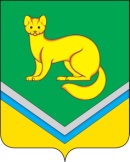 АДМИНИСТРАЦИЯСЕЛЬСКОГО ПОСЕЛЕНИЯ УНЪЮГАНОктябрьского районаХанты-Мансийского автономного округа-ЮгрыПОСТАНОВЛЕНИЕот 13 января 2016 г.                                                                                              №  4п. УнъюганОб утверждении проектапланировки территории «Газификация здания пожарного депо п.Унъюган, проезд Промышленный, № 6, Октябрьского района, ХМАО-Югры»В соответствии со статьей 46 Градостроительного кодекса Российской Федерации, учитывая протокол публичных слушаний от 11.01.2016 и заключение о результатах публичных слушаний от 12.01.2016 по проекту постановления Администрации сельского поселения Унъюган «Об утверждении проекта планировки территории «Газификация здания пожарного  депо п.Унъюган, проезд Промышленный, № 6, Октябрьского района, ХМАО-Югры»:1. Утвердить проект планировки территории «Газификация здания пожарного  депо п.Унъюган, проезд Промышленный, № 6, Октябрьского района, ХМАО-Югры».2. Постановление подлежит обнародованию и размещению на официальном сайте Администрации сельского поселения Унъюган в информационно – телекоммуникационной сети общего пользования (компьютерной сети «Интернет»).3. Контроль за исполнением постановления возложить на  заместителя главы поселения по строительству и ЖКХ, заведующего отделом обеспечения жизнедеятельности и управления муниципальным имуществом Балабанову Л.В.Глава сельского поселения Унъюган                                                                    В.И.Деркач